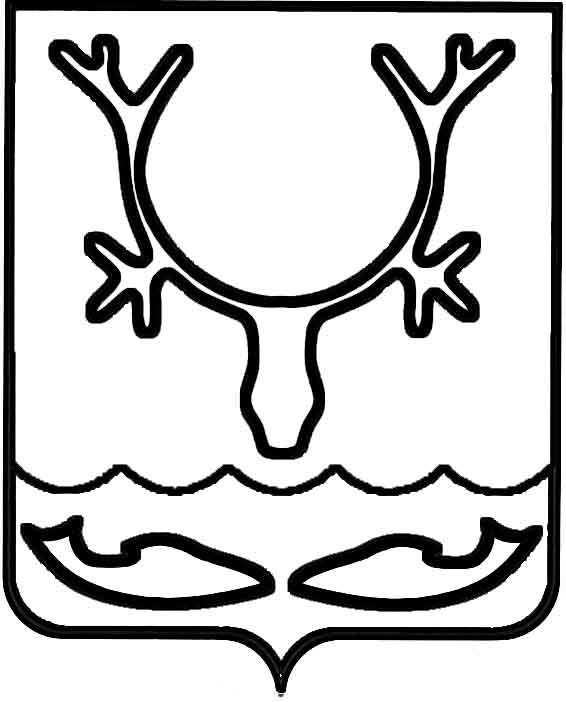 Администрация муниципального образования
"Городской округ "Город Нарьян-Мар"ПОСТАНОВЛЕНИЕО внесении изменений в административный регламент исполнения муниципальной функции "Муниципальный жилищный контроль"В связи со структурными изменениями Администрация муниципального образования "Городской округ "Город Нарьян-Мар"П О С Т А Н О В Л Я Е Т:1.	Внести в административный регламент исполнения муниципальной функции "Муниципальный жилищный контроль", утвержденный постановлением Администрации МО "Городской округ "Город Нарьян-Мар" от 25.11.2014 № 2873, следующие изменения:1.1.	В пункте 1.2. слова "отдел муниципального контроля Администрации МО "Городской округ "Город Нарьян-Мар" заменить словами "отдел муниципального контроля управления жилищно-коммунального хозяйства Администрации муниципального образования "Городской округ "Город Нарьян-Мар".1.2.	Абзац второй пункта 1.2.2. признать утратившим силу.1.3.	Пункт 1.3 дополнить абзацем двадцать четвертым следующего содержания:"- Постановление Правительства РФ от 28.04.2015 № 415 "О Правилах формирования и ведения единого реестра проверок" ("Собрание законодательства РФ", 11.05.2015, № 19, ст. 2825).".1.4.	Пункт 1.6 дополнить абзацем двадцатым следующего содержания:"- осуществлять внесение достоверной информации о проверках в единый реестр проверок, государственную информационную систему жилищно-коммунального хозяйства.".1.5.	Абзац третий пункта 1.7. изложить в следующей редакции:"- получать от Отдела, его должностных лиц информацию, которая относится 
к предмету проверки и предоставление которой предусмотрено законодательством Российской Федерации;".1.6.	Абзац четвертый пункта 1.7. изложить в следующей редакции:"- знакомиться с результатами проверки и указывать в акте проверки о своем ознакомлении с результатами проверки, согласии или несогласии с ними, а также 
с отдельными действиями должностных лиц Отдела;".1.7.	Абзац третий пункта 2.1. изложить в следующей редакции:"Почтовый адрес: 166000, г. Нарьян-Мар, ул. им. В.И. Ленина, д. 12.".1.8.	Абзац шестой пункта 2.1. признать утратившим силу.1.9.	В пункте 3.9 слова "на интернет-портале государственных 
и муниципальных услуг: www.gosuslugi.ru" заменить словами "на интернет-портале государственной автоматизированной информационной системы "Управление": http://gasu.gov.ru".1.10.	В пункте 4.2. слова "отдела муниципального контроля Администрации МО "Городской округ "Город Нарьян-Мар" заменить словами "отдела муниципального контроля управления жилищно-коммунального хозяйства Администрации муниципального образования "Городской округ "Город 
Нарьян-Мар".1.11.	Пункт 4.4. изложить в следующей редакции:"4.4.	Периодичность осуществления текущего контроля устанавливается начальником управления жилищно-коммунального хозяйства Администрации муниципального образования "Городской округ "Город Нарьян-Мар".".1.12.	Приложение № 4 к административному регламенту изложить в новой редакции согласно приложению к настоящему постановлению.1.13.	В Приложении № 5 к административному регламенту слова "отделом муниципального контроля" заменить словами "отделом муниципального контроля управления жилищно-коммунального хозяйства".2.	Настоящее постановление вступает в силу после его официального опубликования.Приложениек постановлению Администрациимуниципального образования"Городской округ "Город Нарьян-Мар"от 28.04.2020 № 313"Приложение № 4к административному регламентуисполнения муниципальной функции"Муниципальный жилищный контроль"ПРЕДПИСАНИЕ № орган муниципального контроляВыдано: _______________________________________________________________    На основании акта проверки от "___" _______________ №  _____Я, _____________________________________________________________________,                  		 (Ф.И.О. должность лица, проводившего проверку)_____________________________________________________________________________________________                                                                                   (описание)В целях устранения выявленных при проведении проверки нарушений выполнить следующие мероприятия:Предложенные мероприятия являются обязательными для руководителей организаций, должностных лиц и граждан. При несогласии с предложенными мероприятиями или сроками их выполнения Вы имеете право обжаловать предписание в порядке, установленном действующим законодательством 
и нормативными правовыми актами Российской Федерации.  Невыполнение в установленный срок настоящего предписания влечет за собой ответственность в соответствии с частью 1 статьи 19.5 Кодекса Российской Федерации об административных правонарушениях."             "               года(дата вынесения предписания)Предписание для исполнения получил лично_____________                        _____________________________________________(подпись)                                            (фамилия, инициалы законного представителя                                                                                                                 юридического лица, индивидуального предпринимателя)".28.04.2020№313Глава города Нарьян-Мара О.О. Белак№п/пВид нарушения требований  законодательства с указанием мероприятий по его устранениюНормативный акт, требования которого нарушеныСрок исполнения1234